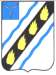  МЕЧЕТНЕНСКОЕ    МУНИЦИПАЛЬНОЕ  ОБРАЗОВАНИЕ   СОВЕТСКОГО  МУНИЦИПАЛЬНОГО РАЙОНА   САРАТОВСКОЙ  ОБЛАСТИСОВЕТ  ДЕПУТАТОВ   (второго  созыва) РЕШЕНИЕс.Мечетноеот 27.02.2017 № 155 Об  установлении  ставки  арендной  платы  за  земельные  участки, предоставляемые  в  аренду  без  торгов,  находящиеся  в  собственности Мечетненского муниципального образования Советского муниципального района 			Руководствуясь  Земельным  кодексом  Российской  Федерации, Федеральным  законом  от  25.10.2001  №  137-ФЗ  «О  введении  в  действие Земельного кодекса Российской Федерации», Законом Саратовской области от 30.09.2014  №  122-ЗСО  «О  земле»,  Уставом  Мечетненского муниципального образования Советского  муниципального района,  Совет  депутатов  Мечетненского  муниципального образования  РЕШИЛ:Установить на территории Мечетненского муниципального образования, размер арендной платы за земельные участки, предоставляемые в аренду без торгов, на которые подтверждено право собственности Мечетненского муниципального образования, в размере 2 процентов от кадастровой стоимости земельного участка в год.  Установить,  что  арендная  плата  за  земельные  участки,  вносится физическими  и  юридическими  лицами  поквартально  до  10  числа  месяца, следующего за оплачиваемым кварталом.   Настоящее  решение  вступает  в  силу  со  дня  опубликования  в установленном порядке. Глава Мечетненскогомуниципального образования                               								Е.Н. Чуйкова